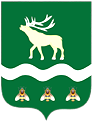 Российская Федерация Приморский крайДУМА ЯКОВЛЕВСКОГО МУНИЦИПАЛЬНОГО ОКРУГАПРИМОРСКОГО КРАЯРЕШЕНИЕ27 февраля 2024 года                   с. Яковлевка                               № 256 - НПАО внесении изменений в Положение о комиссии по соблюдению требований к служебному поведению муниципальных служащих органов местного самоуправления Яковлевского муниципального округа и урегулированию конфликта интересовВ целях приведения в соответствие с Указом Президента Российской Федерации от 25.01.2024 № 71 «О внесении изменений в некоторые акты Президента Российской Федерации» Дума Яковлевского муниципального округа РЕШИЛА:1. Внести в Положение о комиссии по соблюдению требований к служебному поведению муниципальных служащих органов местного самоуправления Яковлевского муниципального округа и урегулированию конфликта интересов, утвержденное решением Думы Яковлевского муниципального округа от  18.07.2023  № 54-НПА, следующие изменения:а) подпункт «а» пункта 3 изложить в следующей редакции:«а) в обеспечении соблюдения муниципальными служащими ограничений и запретов, требований о предотвращении или об урегулировании конфликта интересов, исполнения обязанностей, установленных Федеральным законом «О противодействии коррупции», другими федеральными законами в целях противодействия коррупции (далее - требования к служебному поведению и (или) требования об урегулировании конфликта интересов);»;б) пункт 15 дополнить подпунктом «е» следующего содержания:«е) уведомление муниципального служащего о возникновении не зависящих от него обстоятельств, препятствующих соблюдению требований к служебному поведению и (или) требований об урегулировании конфликта интересов.»;в) пункт 20 изложить в следующей редакции:«20. Уведомления, указанные в абзаце четвертом подпункта «б» и подпункте «е» пункта 15 настоящего Положения, рассматриваются кадровой службой, которое осуществляет подготовку мотивированных заключений по результатам рассмотрения уведомлений.»;г) в пункте 21 слова «подпункте «д» пункта 15» заменить словами «подпунктах «д» и «е» пункта 15»;д) в пункте 22:- в подпункте «а» слова «подпункте «д» пункта 15» заменить словами «подпунктах «д» и «е» пункта 15»;- подпункт «в» изложить в следующей редакции:«в) мотивированный вывод по результатам предварительного рассмотрения обращений и уведомлений, указанных в абзацах втором и четвертом подпункта «б», подпунктах «д» и «е» пункта 15 настоящего Положения, а также рекомендации для принятия одного из решений в соответствии с пунктами 32, 35, 351, 37 настоящего Положения или иного решения.»;е) пункт 25 изложить в следующей редакции:«25. Уведомления, указанные в подпунктах «д» и «е» пункта 15 настоящего Положения, как правило, рассматриваются на очередном (плановом) заседании комиссии.»;ж) в пункте 26 слова «подпунктом «б» пункта 15» заменить словами «подпунктами «б» и «е» пункта 15»;з) в подпункте «а» пункта 27 слова «подпунктом «б» пункта 15» заменить словами «подпунктами «б» и «е» пункта 15»;и) дополнить пунктом 351 следующего содержания:«351. По итогам рассмотрения вопроса, указанного в подпункте «е» пункта 15 настоящего Положения, комиссия принимает одно из следующих решений:а) признать наличие причинно-следственной связи между возникновением не зависящих от муниципального служащего обстоятельств и невозможностью соблюдения им требований к служебному поведению и (или) требований об урегулировании конфликта интересов;б) признать отсутствие причинно-следственной связи между возникновением не зависящих от муниципального служащего обстоятельств и невозможностью соблюдения им требований к служебному поведению и (или) требований об урегулировании конфликта интересов.»;к) пункт 36 изложить в следующей редакции:«36. По итогам рассмотрения вопросов, указанных в подпунктах «а», «б», «г», «д» и «е» пункта 15 настоящего Положения, и при наличии к тому оснований комиссия может принять иное решение, чем это предусмотрено пунктами 30 – 351 и 37 настоящего Положения. Основания и мотивы принятия такого решения должны быть отражены в протоколе заседания комиссии.».2. Настоящее решение вступает в силу после его официального опубликования.3. Опубликовать настоящее решение в газете «Сельский труженик» и разместить на официальном сайте Яковлевского муниципального округа в информационно-телекоммуникационной сети «Интернет».Председатель Думы Яковлевского муниципального округа                                                              Е.А. ЖивотягинГлава Яковлевского муниципального округа                                                               А.А. Коренчук